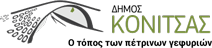 					Κόνιτσα  05/09/2019ΑΝΑΚΟΙΝΩΣΗΑγαπητοί συνδημότες, Καθημερινά ερχόμαστε αντιμέτωποι με μια άσχημη εικόνα στο κέντρο της Κόνιτσας, λόγω της άναρχης και παράνομης στάθμευσης,  γεγονός που δημιουργεί ποικίλα προβλήματα. 	Σας ενημερώνουμε ότι με βάση τις κείμενες διατάξεις απαγορεύεται η στάθμευση οχημάτων στο κέντρο της πόλης της Κόνιτσας, στα σημεία όπου υπάρχει ειδική σήμανση, για να μην εμποδίζεται η κυκλοφορία των υπόλοιπων οχημάτων και για την καλύτερη εξυπηρέτηση των κατοίκων και των επισκεπτών. 	Παρακαλούνται οι συμπολίτες μας, σεβόμενοι τον συνάνθρωπο και τις κείμενες διατάξεις, να τηρήσουν την απαγόρευση, ώστε να διασφαλιστούν ευπρεπείς και ασφαλείς συνθήκες στο κέντρο της Κόνιτσας. Σε περίπτωση μη συμμόρφωσης με το νόμο, θα ληφθούν ανάλογα μέτρα από την τροχαία.	Ειδική μέριμνα θα ληφθεί για τη διευκόλυνση ατόμων με κινητικά προβλήματα. Ο Δήμαρχος ΚόνιτσαςΝικόλαος Β. Εξάρχου